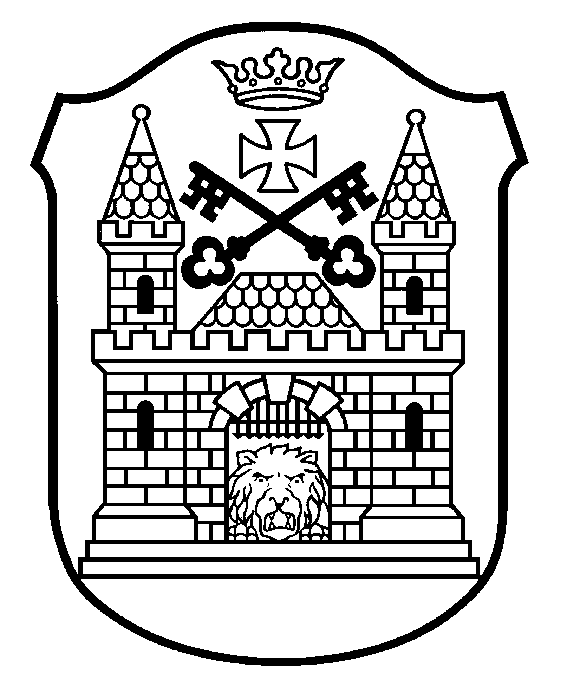 RĪGAS JAUNO TEHNIĶU CENTRSBauskas iela 88, Rīga, LV-1004, tālrunis 67474218, fakss 67012935, e-pasts rjtc@riga.lvNOLIKUMSRīgā2022. gada 4. februārī	Nr. BJCJTC-22-4-nosRīgas atklātā bērnu un jauniešu foto konkursa - izstādes „Latvijas Pērle - arhitektūra” nolikumsVispārīgie jautājumiŠis nolikums nosaka kārtību, kādā norisinās Rīgas atklātais bērnu un jauniešu foto konkurss – izstāde  „Latvijas Pērle - arhitektūra” (turpmāk – Konkurss).Konkursa mērķi ir:veicināt bērnu un jauniešu interesi par Latvijas skaistākajām vietām un popularizēt jēgpilnu laika pavadīšanas iespēju vasarā -  apceļot Latviju;aicināt pētīt arhitektūras daudzveidību un tās vizuālos aspektus Latvijas pilsētās un laukos;radīt interesi bērniem un jauniešiem vērot apkārt notiekošo, attīstīt fotografēšanas prasmes un iemaņas un spēt fotogrāfijās ietvert konkrētās vietas īpašākās iezīmes.Konkursa uzdevums ir apzināt jaunos talantus, izvērtēt un apbalvot tehniski un mākslinieciski kvalitatīvāko un oriģinālāko darbu autorus. Konkursu rīko Rīgas Jauno tehniķu centrs (turpmāk – RJTC) sadarbībā ar Rīgas domes Izglītības, kultūras un sporta departamenta Sporta un jaunatnes pārvaldi.Izglītības iestāde nodrošina:Latvijas Republikas Ministru kabineta 2009.gada 24.novembra noteikumos Nr.1338 “Kārtība, kādā nodrošināma izglītojamo drošība izglītības iestādēs un to organizētajos pasākumos” noteiktās prasības;Latvijas Republikas Ministru kabineta 2021.gada 28.septembra noteikumos Nr.662 “Epidemioloģiskās drošības pasākumi Covid-19 infekcijas izplatības ierobežošanai” noteiktās prasības.Konkursa norises vieta un laiksKonkurss notiek no 2022.gada 19.septembra līdz 2022.gada 21.oktobrim Rīgas Jauno tehniķu centrā, Bauskas ielā 88. Konkursa darbu izstāde tiek organizēta RJTC telpās, 3. stāva gaitenī no 2022.gada 26.septembra līdz 04.novembrim. Konkursa darbi būs apskatāmi arī RJTC Facebook lapā.Konkursa darbu izvērtēšana notiek attālināti.Konkursa nolikums un informācija par Konkursu tiek publicēta interneta vietnēs www.intereses.lv un www.rjtc.lv.  Konkursa dalībnieki, pieteikumu iesniegšana un dalības nosacījumiKonkursā piedalās Rīgas skolu, interešu izglītības iestāžu, speciālo izglītības iestāžu un mākslas skolu bērni un jaunieši (turpmāk – Dalībnieki).Pieteikuma anketas (pielikums), kā arī Dalībnieku darbu failu/us dalībai Konkursā nosūta elektroniski RJTC ar nosaukumu “Dalība foto konkursā” uz e-pastu: sziverte2@edu.riga.lv. Faila nosaukumā jānorāda Dalībnieka vārds, uzvārds, vecums un darba nosaukums. (Piemēram: Janis_Berzins_12_Latvijas_perle_Birinu_pils)Konkursā viens autors drīkst iesniegt ne vairāk kā 4 darbus.Konkursa tēma - "Latvijas Pērle - arhitektūra" - vasara ir labākais laiks, lai aktīvi atpūstos, apceļojot savu dzimto zemi. Tā ir iespēja jēgpilni pavadīt brīvo laiku, iepazīt kaut ko jaunu un veidot savas īpašās vasaras īpašās atmiņas, iemūžinot tās fotogrāfijās. Ikdienas pastaigas Vecrīgā, brīvdienas kādā Latvijas pilsētā vai ciemošanās pie vecmāmiņas laukos –  vēro vidi sev apkārt, pamani īpašo vai atšķirīgo, ķer nozīmīgus kadrus, radi savu skaistāko fotogrāfiju un padalies ar to ar citiem!Konkursa dalības nosacījumi:Dalībnieki patstāvīgi fotografē Konkursa darbus – fotogrāfijas par tēmu „Latvijas Pērle - arhitektūra”;Konkursam var iesniegt 2022.gadā uzņemtas fotogrāfijas.darbus drīkst digitāli apstrādāt (asuma korekcija, baltais balanss, kontrasts, putekļu noņemšana), bet nemainot tā būtību (nedrīkst mainīt, pielikt vai atņemt kādas nozīmīgas darba detaļas). Fotogrāfijas var būt krāsainas vai melnbaltas, pēc autora izvēles.darba izmērs – A3, darba faila parametri – JEPG, PNG vai PDF formāti, izmērs ne mazāks par 2000px īsākā mala;fotogrāfijas nedrīkst būt veidotas, apvienojot vairākus fotoattēlus vienā (kolāžas, mozaīkas u.c. modifikācijas);darbi nedrīkst būt ierāmēti;izdrukāti konkursa darbi jāiesniedz 2022.gada 19. un 20.septembrī 10.00 – 18.00 Rīgas jauno tehniķu centrā, Bauskas ielā 88 vai pa pastu līdz 2022. gada 17.septembrim (pasta zīmogs) Bauskas iela 88, Rīga, LV-1004 ar norādi: izstādei „Latvijas pērle - arhitektūra”;kopā ar darbu jāsagatavo un jāiesniedz divas  datorrakstā noformētas vizītkartes (5x10cm, Times New Roman fonts, izmērs 14)  ar Dalībnieka vārdu, uzvārdu, vecumu, izglītības iestādes nosaukumu, pedagoga vārdu, uzvārdu. Vienu no tām piestiprina darbam otrā pusē, labajā, apakšējā malā, otru pie darba piestiprina priekšā, labajā, apakšējā malā.Paraugs:Konkursa organizatori nodrošina fizisko personu datu aizsardzību saskaņā ar spēkā esošajiem normatīvajiem aktiem. Piedaloties Konkursā, iesaistītās personas izsaka savu piekrišanu veikt personu datu apstrādi, vienlaikus ļaujot paust savu vēlmi nepubliskot personas datus. Fotogrāfijas un/vai video attēli var tikt publicēti Rīgas domes Izglītības, kultūras un sporta departamenta, Rīgas Interešu izglītības metodiskā centra, kā arī RJTC tīmekļa vietnēs (tajā skaitā uzglabāti publiskās pieejamības arhīvā), drukātajos izdevumos, TV ierakstos un tiešraidē.Vērtēšanas noteikumiKonkursa Dalībnieku sniegumu vērtē RJTC izveidota un apstiprināta žūrija.Iesniegtie darbi tiks vērtēti divās kategorijās - žūrijas vērtējums un skatītāju simpātija.Konkursa Dalībnieku iedalījums grupās:sākumskola (7 - 10 gadi);pamatskola (11 - 15 gadi);vidusskola un jaunieši (16 - 25gadi).Konkursa darbus žūrija vērtēs 10 punktu sistēmā:fotogrāfiju tehniskais un mākslinieciskais izpildījums:kompozīcija (1-10 punkti);uztveramība (1-10 punkti);darba izpildes kvalitāte (1-10 punkti);darbu saturs:oriģinalitāte (1-10 punkti); atbilstība tēmai (1-10 punkti);emocionālais aspekts, stāsta uztveramība (1-10 punkti).Žūrijai ir tiesības lemt par laureātu/vietu/diplomu nepiešķiršanu vai vairāku piešķiršanu kādā no vecuma grupām. Žūrijas lēmums ir galīgs un neapstrīdams.Skatītāju simpātijas kategorijas uzvarētāju noteiks RJTC Facebook lapas apmeklētāji, balsojot par iesniegtajiem darbiem ar emocijikonu “patīk" (like). Balsošana norisināsies RJTC Facebook lapā no 2022.gada 26.septembra līdz 2022.gada 3.oktobrim. Konkursa laureātu apbalvošana, rezultātu paziņošanaKonkursa rezultātu paziņošana notiek 2022.gada 21.oktobrī, publicējot informāciju www.rjtc.lv, www.intereses.lv un RJTC Facebook lapāKonkursa Dalībnieku apbalvošana tiks organizēta pēc Konkursa rezultātu paziņošanas, sazinoties ar konkursa uzvarētājiem telefoniski un vienojoties par balvu saņemšanu individuāli.Konkursa laureātu apbalvošana:katrā vecuma grupā ar diplomiem un balvām tiek apbalvoti 1., 2. un 3.vietas ieguvēji;skatītāju simpātijas diplomu un balvu iegūst darbs, kurš būs ieguvis visvairāk “patīk" emocijikonas RJTC Facebook lapas balsojumā;visi Dalībnieki saņem elektroniskas Pateicības.Noslēguma jautājumiInteresējošus jautājumus par izstādes „Latvijas Pērle - arhitektūra” norisi var uzdot RJTC metodiķei S. Zīvertei zvanot pa tālruni 26036056 vai rakstot uz e-pastu – sziverte2@edu.riga.lv.Direktore                                                                                                                R. ŠmitiņaZīverte26036056PielikumsRīgas bērnu un jauniešu datorgrafikas konkursa – izstādes „Latvijas Pērle - arhitektūra” 2022. gada 4. februāra nolikumam Nr. BJCJTC-22-4-nosPIETEIKUMS________________________________________________________Izglītības iestādes nosaukumsPieteikumu sagatavoja (vārds, uzvārds) ___________________________paraksts ___________________________tālrunis ____________________________2022.gada ___. septembrisNr.Dalībniekavārds, uzvārdsGadiDarba nosaukumsSkolotājavārds , uzvārds, kontakttālrunis,e-pasta adrese